Aplikacija za prijavljenje za obuku za preduzetnike Da li ste učestvovali u bilo kojoj obuci ikada pre?  DA                              NE (ako DA, molimo vas navedite podatke ispod u tabeli)
Kako su vaša očekivanja od ovog treninga da otvorite novi biznis? Velike               	 Srednje	        	    Male           Kako ste čuli za o ovom treiningu:  Novine                    Internet                  Brošure               TV  Radio                      Od drugara             DrugihPotpis  _______________________                                                             Datum:  ___/_____/_________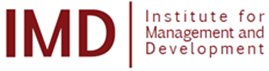 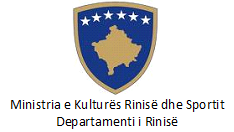 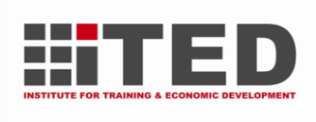 Mesto gde želite da učestvuje u obuci:Mesto gde želite da učestvuje u obuci:Mesto gde želite da učestvuje u obuci:Mesto gde želite da učestvuje u obuci:Štikirajte sa  ili X: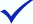   Priština   Uroševac   Peć  Đakovica   Prizren  Gnjilane  Mitrovica Ranilug   Prizren  Gnjilane  Mitrovica Ranilug   Prizren  Gnjilane  Mitrovica Ranilug Lični PodaciLični PodaciLični PodaciLični PodaciLični PodaciIme:Ime:Prezime: Prezime: Datum rođenja: Datum rođenja: Starost: Adresa i grad: Adresa i grad: Etnička pripadnost:Etnička pripadnost:Kontakt broj: Kontakt broj: Email adresa: Email adresa: Osoba sa invaliditetom:   DA    NE                             Osoba sa invaliditetom:   DA    NE                             Osoba sa invaliditetom:   DA    NE                             Osoba sa invaliditetom:   DA    NE                             Osoba sa invaliditetom:   DA    NE                             Naziv izvođača obuke :Naziv izvođača obuke :Tip/Teme Obuke:Tip/Teme Obuke:Mesto: Mesto: Trajanje: Trajanje: Obrazovanje Obrazovanje Obrazovanje Obrazovanje Naučni nivo Naziv institucije Naziv institucije PravacOsnovna školaSrednja školaUniverzitetDrugo (navesti)Vaša očekivanja:Uz malo reči, molimo Vas da izrazite svoja očekivanja od ovog treiningaSmerniceKada popunite aplikaciju, vaš zahtev mora da se šalje putem elektronske pošte na adresu: info@imd-ks.org, ili kovertom u prostorijama IMD na ovu adresu: Rr. Luan Haradinaj, Hyrja 2, kati 4, nr. 10, Prishtinë, 10000. Za sve dodatne informacije, možete se obratiti na sledeče brojeve: tel.: 045/ 888-842 & 049/ 151-154